Daten Feuerwehrmitglied – Antrag zur Ernennung:Ernennungsvoraussetzungen: (NÖ Feuerwehrordnung und DA 1.1.7 Modulvoraussetzungen für Funktionen) Schulbildung - Absolvent einer	Bezeichnung/OrtNachweis der Absolvierung (z.B. Reifeprüfungszeugnis, Diplomprüfungszeugnis, Berechtigung zur Führung einer Standesbezeichnung oder eines akademischen Titels, etc.) – ist als Beilage zum Ansuchen vorzulegen.Feuerwehrausbildung - Absolvierte Module	Datum	Modul-Nummer undoder---------------------------------------- Auszufüllen nur vom zuständigen Abschnitts- oder Bezirksfeuerwehrkommando ---------------------------------------Das Abschnittsfeuerwehrkommando prüft die Ernennungsvoraussetzungen und
die Verfügbarkeit freier Zuteilungen zu den fünf Fachsparten.Die Einteilung hat in folgende Fachsparte zu erfolgen: (Auswahl einer Fachsparte)Begründung:Niederösterreichischer LandesfeuerwehrverbandLandesfeuerwehrkommando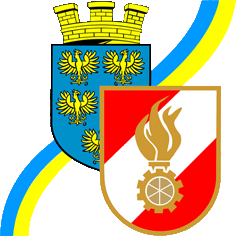 FEUERWEHRTECHNIKERBeilage zum Antrag zur ErnennungLangenlebarner Straße 1083430 TullnHomepage: http://www.noe122.atE-Mail: noelfv@feuerwehr.gv.at Titel vorne:Vorname:Zuname:Titel hinten:Feuerwehr:Feuerwehrnummer:Standesbuchnummer:Höheren Technischen LehranstaltHöheren Technischen LehranstaltFachhochschuleFachhochschuleTechnischen Hochschule oder UniversitätTechnischen Hochschule oder UniversitätFachrichtung:Fachrichtung:Art des Nachweises:Modul Führungsstufe 2 – FÜ20Modul Gefahrenabwehr 1 – SD20Modul Brandschutztechnik Grundlagen – BST10Datum:Bearbeiter:AFKDODer Antrag wird befürwortetBautechnik (BT)Chemie (CH)Elektro/Nachrichtentechnik (ET)Informationstechnologie (IT)Maschinenbau/Technik (MB)Der Antrag wird NICHT befürwortet/abgelehntErnennungsvoraussetzung „Schulbildung“ nicht erfülltErnennungsvoraussetzung „Feuerwehrausbildung“ (FÜ20 und SD20 oder BST10) nicht erfülltKeine freie Fachsparte mehr verfügbarDatum:Bearbeiter: